交通银行上海市分行2015年校园招聘公告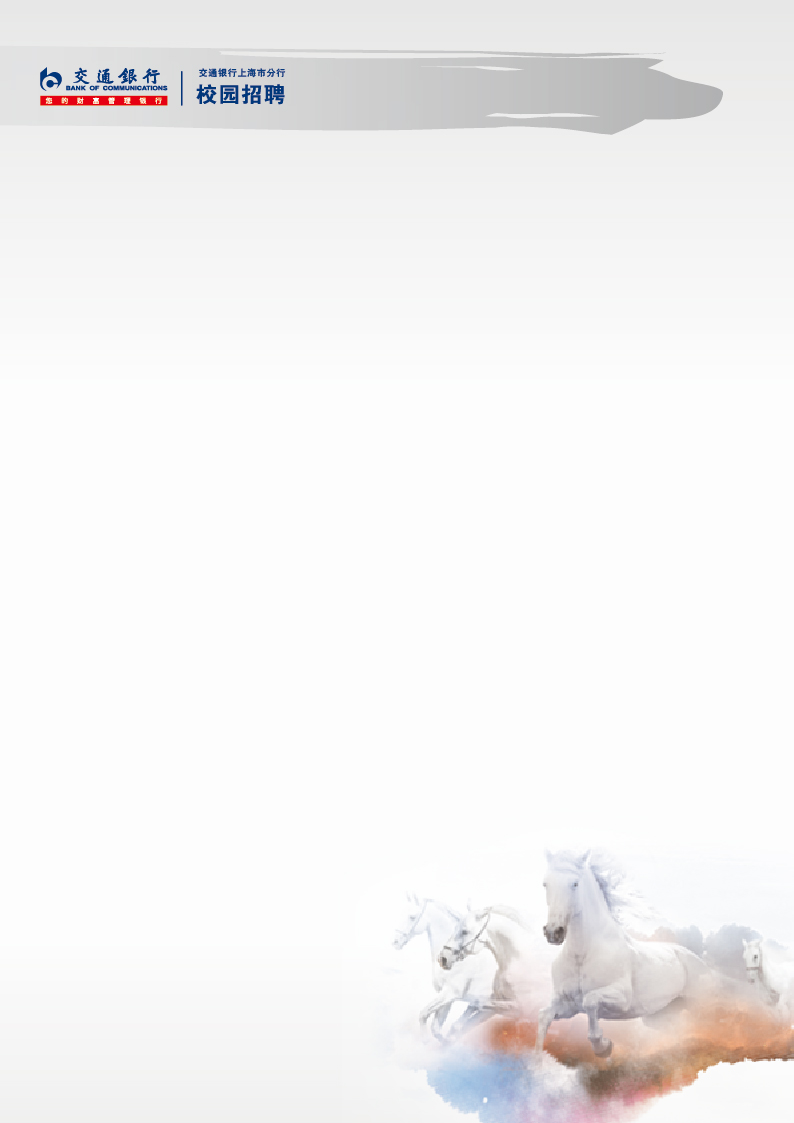 交通银行上海市分行2015年校园招聘正在火热进行中。交通银行成立于1908年，是一家具有百年历史、现代体制、全球展业、综合经营并在市场上具有领先优势和重要影响的国有大型商业银行。作为五大国有银行中唯一一家总部位于上海的商业银行，上海市分行历来都是交银系统内业务品种最齐全、提供服务最丰富的开拓者和先行者。交通银行上海市分行欢迎有志于在银行业大展拳脚的你加入我们的队伍！即日起至10月25日，你可登陆job.bankcomm.com在机构列表中选择“交通银行上海市分行”或通过微信关注公众号“交通银行微招聘”选择“关于招聘-校园招聘”，进入“华东地区-上海市分行”进行个人简历填写及岗位申请，相关岗位信息如下：营销拓展序列 岗位职责：(1)认真学习并掌握我行公司、零售业务金融产品特点及相关业务知识；(2)积极做好公司、零售业务客户的营销开拓及维护工作；(3)深刻理解客户需求并为其制定个性化金融服务方案；(4)严格执行我行信贷政策及相关规范要求，做到合规经营；(5)根据我行业务发展重点和相关礼仪规范，做好公司、零售业务客户的服务工作。岗位要求：(1)统招全日制应届本科及以上学历毕业生和初次就业的海外院校留学归国人员，财经类、管理类、部分理工类及相关专业毕业；(2)大学英语四级及以上水平，主课成绩优秀，掌握一定金融、经济或银行业基础知识；(3)品学兼优，政治素质良好，具有较强的学习能力、沟通能力和团队协作精神，具备较好的仪表气质和积极向上的精神面貌，有意愿从事专业化、节奏快、高要求的客户开拓营销工作，适应能力较强并能承受一定的工作压力；(4)具有跨专业、海外交流等教育背景或相关实习经验者，具有校级及以上奖励或在校活动实践经验者，获得会计、银行等相关资格证书者优先；(5)身体健康，品行端正，无任何违规违纪行为；符合交通银行亲属回避规定业务营运序列岗位职责：(1)负责营业网点业务营运工作，掌握网点各项核算系统的操作，包括本外币存款、取款、转帐、会计核算、银证业务等；(2)做好各类帐户的开立和维护等管理工作，确保帐户资料准确、完整；管理相关凭证、印章等；(3)认真执行现金管理制度和反洗钱相关规定；(4)了解各种银行金融产品特点，做好网点营销和推荐工作；(5)根据服务的相关礼仪和规范，做好客户服务工作。岗位要求：(1)统招全日制应届本科及以上学历毕业生和初次就业的海外院校留学归国人员，财经类、管理类、部分理工类及相关专业毕业；(2)大学英语四级及以上水平，主课成绩优秀，掌握一定金融、经济或银行业基础知识；(3)品学兼优，政治素质良好，具有较强的学习能力、沟通能力和团队协作精神，具备较好的仪表气质和积极向上的精神面貌，有意愿从事专业化、节奏快、高要求的客户营销及服务工作，适应能力较强并能承受一定的工作压力；(4)具有跨专业、海外交流等教育背景或相关实习经验者，具有校级及以上奖励或在校活动实践经验者，获得会计、银行等相关资格证书者优先；(5)身体健康，品行端正，无任何违规违纪行为；符合交通银行亲属回避规定。